ASSET REGISTER TRACKING TEMPLATE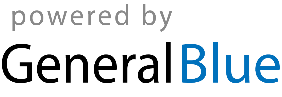 Item NameDescriptionKeeperBought/DonatedCost/ValueYear AcquiredYear Disposed                      Total Asset Value :                      Total Asset Value :$ 